25/01/21These are the spellings for this week, which is the odd one out?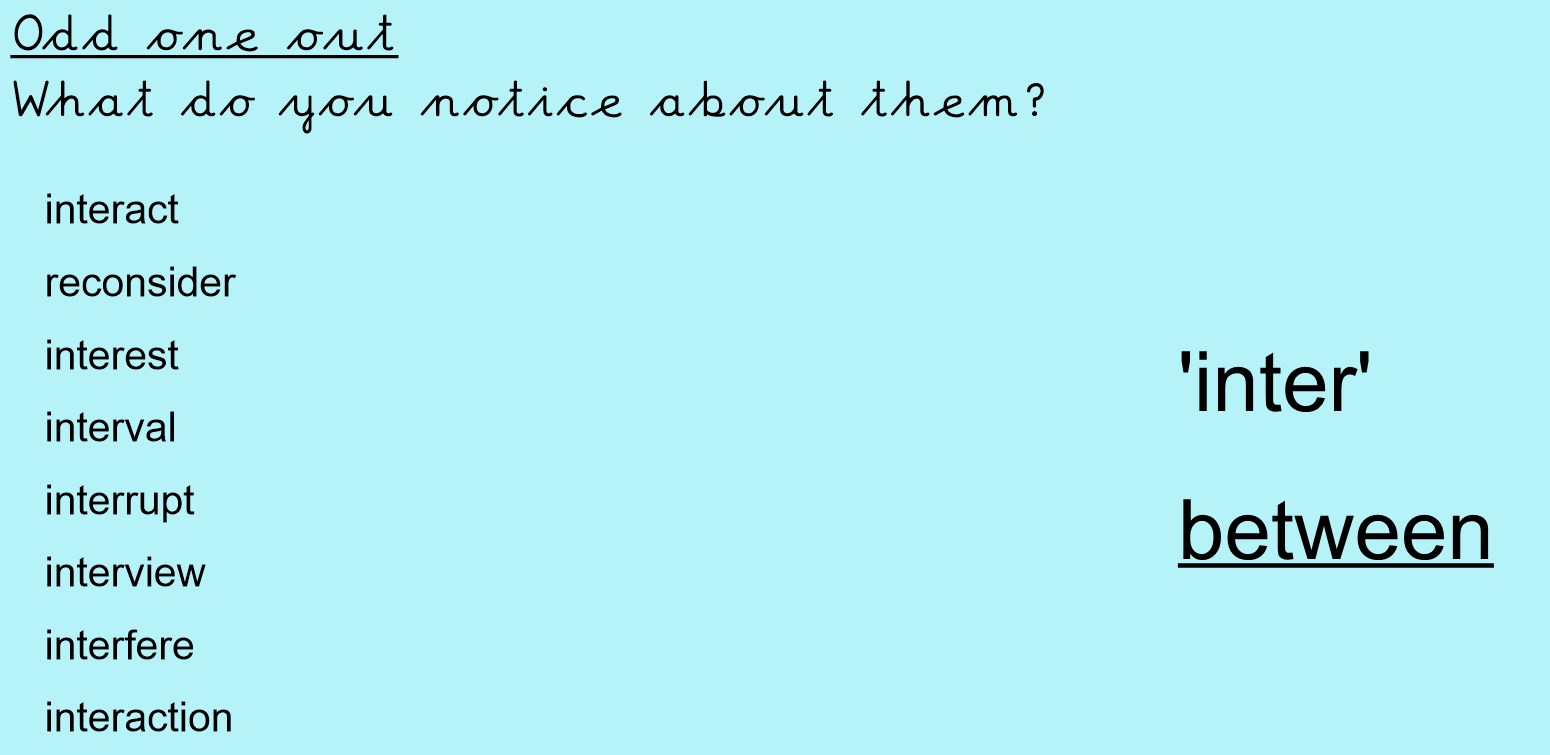 Look, coverWrite and checkWrite and check